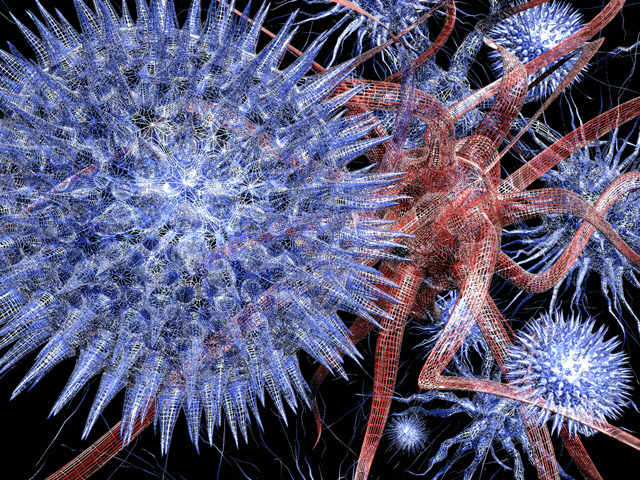 Энтеровирусная инфекция - это группа острых инфекционных болезней, вызываемые вирусами (энтеровирусами). Энтеровирусы способны поражать многие органы человека (центральную и периферическую нервную систему, сердце, легкие, печень, почки, желудочно-кишечный тракт, кожу, органы зрения). В последние годы наметилась тенденция активизации энтеровирусной инфекции в мире, о чем свидетельствуют постоянно регистрируемые в разных странах  вспышки заболевания. Одной из основных особенностей этих инфекций является здоровое вирусоносительство (когда человек инфицирован данным вирусом, но не имеет никаких жалоб и симптомов заболевания).  Чаще болеют дети и молодые люди. Характерна летне-осенняя сезонность.Энтеровирусы попадают в организм  человека:от больного человека к здоровому; через загрязненную пищу, воду, предметы, которые окружают человека, грязные руки; употребление немытых овощей и фруктов, питьевой воды сомнительного качества;не исключен путь передачи по воздуху при чихании, кашле, разговоре;при купание в загрязненных вирусами водоемах.          От момента  заражения до первых  признаков заболевания проходит от 2 до 10 суток. Заболевание  начинается чаще всего остро с внезапного подъема температуры, головной боли, общей слабости, головокружения, нарушения сна, тошноты, рвоты, болей в животе, жидкого водянистого стула. При появлении указанных симптомов необходимо немедленно обратиться к врачу!      Особенностью энтеровируса является то, что они очень устойчивы в  окружающей среде. В воде они  могут сохраняються до 110 дней, в мясе,  твороге до 6 месяцев, а на других поверхностях - до 70 дней. Энтеровирусы обнаруживаются и на свежих овощах и фруктах. Кипячение их убивает мгновенно. Что необходимо делать, чтобы не заразиться энтеровирусом:Соблюдать правила личной гигиены:тщательно мыть руки с мылом после посещения туалета, перед едой, перед приготовлением пищи, после прихода с улицы домой;тщательно мыть руки детям;фрукты, овощи мыть  под проточной водой, а затем обдавать кипятком.Употреблять  для питья только кипяченую или бутилированную воду.Покупать продукты только в санкционированных (разрешенных) местах торговли.Купаться  можно только в официально отведенных для этой цели местах.Приучать  детей не заглатывать воду при купании.Содержать в чистоте детские игрушки, тщательно мыть их.Ежедневно проводить  влажную уборку в доме, квартире. Содержать в чистоте кухню, туалет.  Тщательно мыть дверные ручки, краны и ручки для спуска воды в туалете.При приготовлении пищи необходимо соблюдать следующие правила:иметь отдельно предназначенные ножи, разделочные доски для сырых и вареных продуктов, отдельно для хлеба;не допускать соприкосновения между сырыми продуктами и продуктами прошедшими кулинарную обработку;необходимо  каждый продукт упаковывать в чистую,  отдельную упаковку, тару и беречь продукты от загрязнения.Особое внимание детям до 1 года:Детское питание детям  до 1 года (смеси, каши и т.д.)  готовить только перед кормлением ребенка  и только на один прием.     10. При контакте с больным энтеровирусной инфекцией или любой другой инфекцией необходимо наблюдать за состоянием своего здоровья и при появлении каких-либо жалоб или симптомов болезни  незамедлительно  обратиться к врачу. Для  профилактики  и лечения энтеровирусной инфекции используются различные лекарственные препараты, в том числе  и противовирусные, но назначаться они могут только врачом!